INSTRUÇÕESPreencha o formulário abaixo com as informações solicitadas, código (quando houver), turma e nome das disciplinas que deseja cursar no semestre 1/2021. Salve o documento em formato word ou pdf e envie para o e-mail: reajustegeografiaufjf@gmail.comSó será processado 1 (um) formulário por matrícula/aluno. Depois de recebido o primeiro formulário, os demais serão desconsiderados.O período para envio do formulário de ajuste de matrícula é de 05 de Maio a 20 de Maio de 2021.Os pedidos de ajuste serão processados no período de 05/05 a 31/05/2021.Acompanhe o processamento do seu pedido de ajuste de matrícula pela função “Atestado de Matrícula”, no seu SIGA.Preencha o formulário com as informações solicitadas:NOME DO ALUNO: NÚMERO DE MATRÍCULA: QUAL MODALIDADE VOCÊ ESTÁ CURSANDO:     Bacharelado		LicenciaturaHABILITAÇÃO:     1ª habilitação    		2ª habilitação        vOCÊ É FORMANDO(A):   ​SIM ​ 	NÃOQUAL CURRÍCULO VOCÊ ESTÁ CURSANDO:     2011      2014       2017      2020 E-MAIL: Disciplinas que você deseja cursar no semestre e não conseguiu matrícula:OBSERVAÇÕES: 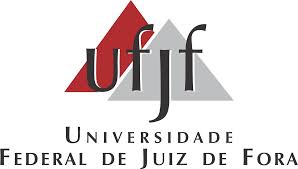 UNIVERSIDADE FEDERAL DE JUIZ DE FORAINSTITUTO DE CIÊNCIAS HUMANASCOORDENAÇÃO DO CURSO DE GEOGRAFIAFORMULÁRIO DE AJUSTE DE MATRÍCULA –2021.1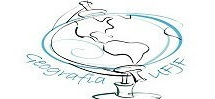 CÓDIGOTURMADISCIPLINA